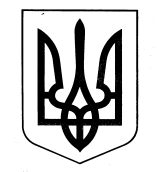 ХАРКІВСЬКА ОБЛАСНА ДЕРЖАВНА АДМІНІСТРАЦІЯДЕПАРТАМЕНТ НАУКИ І ОСВІТИ НАКАЗ27.04.2018					  Харків					№ 123Про відрядження учнів відділення волейболу (дівчата) Харківського обласного вищого училища фізичної культури і спорту На виконання Змін до плану спортивно-масових заходів Харківського обласного вищого училища фізичної культури і спорту на 2018 рік, затвердженого директором Департаменту науки і освіти Харківської обласної державної адміністрації, на підставі кошторису витрат на відрядження відділення волейболу (дівчата) для участі у чемпіонаті України серед жіночих команд І ліги, фінал, затвердженого директором Департаменту науки і освіти Харківської обласної державної адміністрації, враховуючи пункт 3.20 розділу 3 Статуту Харківського обласного вищого училища фізичної культури і спорту, затвердженого головою Харківської обласної ради 13 грудня 2016 року, керуючись статтею 6 Закону України «Про місцеві державні адміністрації»,НАКАЗУЮ: Рекомендувати директору Харківського обласного вищого училища фізичної культури і спорту Попову А.М.:Забезпечити участь учнів відділення волейболу (дівчата) у чемпіонаті України серед жіночих команд І ліги, фінал.Термін: 03.05.2018-06.05.2018Відрядити до м. Житомира вчителя волейболу (дівчата)  Харківського обласного вищого училища фізичної культури і спорту Ахлестину Ольгу Іванівну та з нею 10 учнів відділення волейболу (дівчата) у такому складі: Окоро Діана, Біряєва Ольга, Ковальська Дар’я, Ногіна Ірина, Ісіченко Ольга, Лазуренко Єлизавета, Овчаренко Анастасія, Святенко Анастасія, Ткалич Марина, Салабутіна Руфіна.Термін: 03.05.2018-06.05.2018Визначити особу, відповідальну за збереження життя та здоров’я учнів Харківського обласного вищого училища фізичної культури і спорту під час проїзду та проведення змагань.Витрати по відрядженню здійснити відповідно до кошторису витрат на відрядження відділення волейболу (дівчата) для участі у чемпіонаті України серед жіночих команд І ліги, фінал, затвердженого директором Департаменту науки і освіти Харківської обласної державної адміністрації Карповою Л.Г.Контроль за виконанням даного наказу покласти на заступника директора Департаменту науки і освіти Харківської обласної державної адміністрації – начальника управління освіти і науки В.В. Ігнатьєва.Директор Департаменту							Л.Г. Карпова